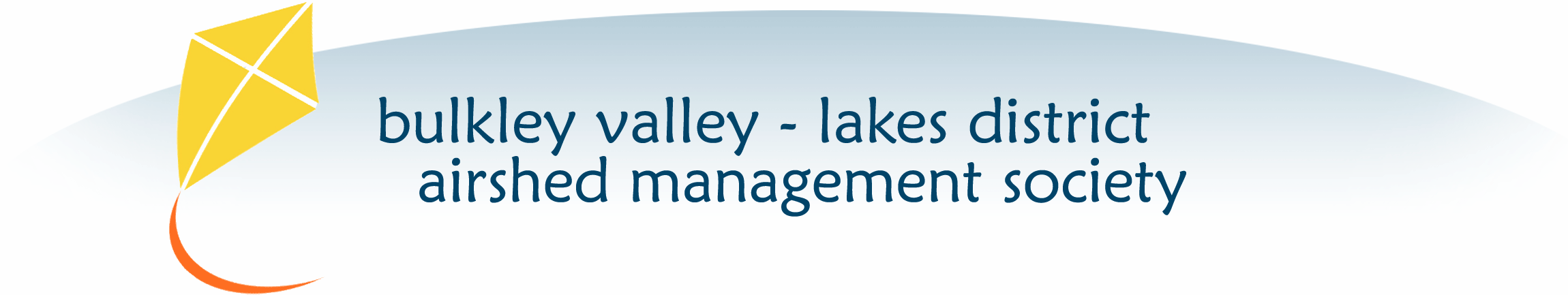 Minutes of the regular directors meeting held February 6, 2020 in the Houston Municipal Council Chambers, Houston B.C.Attendance:  Dave Stevens (President); Dave Duncan, (Treasurer) (by phone); Sue Brooks, Woodstove Exchange Coordinator; Doug Bysouth; Dennis Strain; Derek Meerdink, Councillor, Village of Telkwa; Troy Reitsma, Councillor, District of Houston; Sybille Haeussler (by phone); Greg Brown, Councillor, Town of Smithers (by phone); Paula Tait, Northern Health (by phone); Jill Dunbar (minutes).Determination of Quorum:  Quorum confirmed.Call to order:  Dave Stevens called the meeting to order at 4:05 PM. Agenda:  Microemissions inventory will be discussed earlier to accommodate Greg Brown’s schedule. Agenda approved as presented.Director Appointment:  Derek Meerdink agreed to be appointed as a director to fill one of the vacancies. Motion: That Derek Meerdink be appointed as a director.Moved by Dave Stevens.Seconded by Doug Bysouth.All in favour.Derek will act as liaison between Village of Telkwa and AMS and will communicate relevant air quality items between the two organisations.Microemissions inventory:Dave Stevens:  Three of four phases of the work have been completed. Greg Brown:  Ben Weinstein (Prov of BC) will complete an expert review of the work to date by March 31, 2020. Greg will act as liaison between Ben and Town of Smithers.Dave Stevens:  Dungate Community Forest contributed funding, and requested that a document summarizing the work for the general public be prepared. Dave would like to bring the contractor, Dr. Judi Krzyzanowski, here to do some ground truthing.Sybille Haeussler:  The Bulkley Valley Research Centre is current contract administrator and will continue. Is added funding needed?Greg:  Will consider this once final report has been completed. Dave Stevens:  Results of this inventory will be usable for dispersion modelling. We may need some funding for that.Financial report:Dave Duncan:  Balance was $42,000.00 at end of August 2019. Funding from BV Credit Union and the Glasswater Foundation has been received.Dave Stevens will submit a report and invoice to Province of BC by March 31, 2020.Sue Brooks: We have $12,000.00 from MoE. Do we want to change the rebate amounts? Also, we used $9,000.00 of $19,000.00 in 2019. Do we want to roll into 2020? Should we reserve $1,000.00 for accounting and operations?Dave Stevens:  Will discuss with Dave Duncan and Brenda Zantingh (bookkeeper). Clean air plan sets our overall direction. We plan and budget on a project-by-project basis but do not have a core budget.Dave Stevens:  Thanks Paula Tait for submitting list of funding possibilities.Paula:  Let her know if there are questions.President’s report:  Doug Bysouth will approach Burns Lake Council and some of his contacts there regarding Board vacancies.Dave Stevens:  Prov of BC asked to be kept informed. Ben Weinstein receives the correspondence and reviews it.Woodstove exchange program:Sue Brooks:  Report submitted to Board by email. There were 10 exchanges last year. Considering organising some Burn It Smart workshops. For discussion:  exchanging 1990’s wood stovesaccepting outdoor wood burners for the exchange program no rebates for moving to natural gas$500 for installing heat pump if wood stove is already in placeincreasing any of the rebate amountsMotion:  That any unit be considered for the exchange program. Moved by Sue BrooksSeconded by Dave DuncanAll in favourSue:  Would like program assistance in Houston and Burns Lake. Doug Bysouth:  Will distribute brochures to the woodstove suppliers in Burns Lake area.Sue:  Testimonial campaign:  Sue has been interviewing participants and has $6,000.00 available. Is planning a podcast, print ad campaign in the Interior News, and interactive slide show.Sue:  Considering interventions for the “hard sells” such as involvement from wood stove dealers, community services. Has $6,000.00 for this.Dave Stevens:  The BC Lung Association manages the funds for the woodstove exchange program. Current contract is delayed. Events to note:  Lung Association webinar, Feb. 11, 8:30 AM, at ERM office, 3790 Alfred Ave. in Smithers.Home air filter building workshop, Feb. 13 at 7:00 PM, Mountain Eagle Books in Smithers, 3775 Third Ave. AMS is hosting.Other business:Dave Stevens:  Will report back to Ben Weinstein on work plan progress.An Edmonton group has developed a personal air pollution tracker and there will be a pilot in Smithers.Meeting adjourned 5:15 PM